Základní škola a mateřská škola Přáslavice,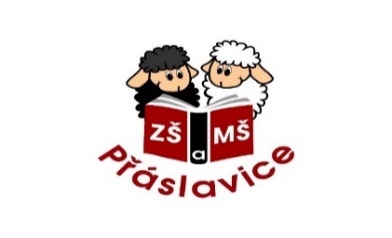              příspěvková organizaceKritéria pro přijímání dětí do mateřské školy v Přáslavicích na školní rok 2023-2024Na základě § 34 odst. 3 a 4, zákona č. č.561/2004 Sb., o předškolním, základním, středním, vyšším odborném a jiném vzdělávání (školský zákon), v platném znění, stanovuje ředitelka Základní školy a mateřské školy kritéria pro přijetí dětí k předškolnímu vzdělávání. Dle těchto kritérií bude postupovat ředitelka mateřské školy v případech, kdy počet žádostí o přijetí dítěte k předškolnímu vzdělávání, podaných zákonnými zástupci, překročí stanovenou kapacitu maximálního počtu dětí pro mateřskou školu.Zákonné podmínky pro přijetí dítěte do MŠ.Zákonná podmínka pro přijetí dětí k předškolnímu vzdělávání u dětí, které jsou před zahájením školního roku mladší 5 let věku, je stanovena v § 50 zákona č. 258/2000 Sb. (o ochraně veřejného zdraví) – dítě, které se podrobilo stanoveným pravidelným očkováním, má doklad, že je proti nákaze imunní nebo se nemůže očkování podrobit pro trvalou kontraindikaci.Předškolní vzdělávání se organizuje pro děti ve věku od 2 do zpravidla 6 let. V souladu s ustanovením § 34 školského zákona jsou přednostně vždy přijaty děti, které před začátkem školního roku dosáhnou nejméně třetího roku věku, pokud mají místo trvalého pobytu, v případě cizinců místo pobytu, v příslušném školském obvodu (§ 179 odst. 3) nebo jsou umístěné v tomto obvodu v dětském domově, a to do výše povoleného počtu dětí uvedeného ve školském rejstříku. Jedná se o trvalý pobyt dítěte, nikoliv zákonných zástupců.Od počátku školního roku, který následuje po dni, kdy dítě dosáhne pátého roku věku, t. j. k 1. 9. 2023, do zahájení povinné školní docházky dítěte, je předškolní vzdělávání povinné. Dítě mladší 3 let nemá na přijetí do mateřské školy právní nárok. V případě volných míst je možno v průběhu školního roku přijmout i dítě, které dovrší 2 roky po 31. 8. 2023. Nástup dvouletého dítěte k docházce do mateřské školy je podmíněn schopností účastnit se předškolního vzdělávání v souladu s Rámcovým vzdělávacím programem pro předškolní vzdělávání.Jednotlivá kritéria jsou ohodnocena počtem bodů podle jejich důležitosti. Pořadí přijatých dětí se řídí výsledným součtem bodů jednotlivých kritérií dle odevzdané přihlášky do mateřské školy. V případě rovnosti výsledného součtu bodů v kritériích budou pro přijetí dítěte k předškolnímu vzdělávání rozhodující:datum narození dítěte (starší má přednost před mladším) další, podpůrná kritéria: individuální situace dítěte, sociální potřebnost, specifické vzdělávací potřeby dítěte, přechodné bydliště v obci apod.v krajním případě rozhodne losováníVeškeré skutečnosti, které mají být zohledněny v rámci správního řízení při stanovení pořadí pro přijetí dítěte do mateřské školy, je třeba doložit tak, aby mohly být považovány za prokázané.Všechny hodnocené skutečnosti se posuzují k okamžiku podání žádosti.Přáslavice 11. 1. 2023 					Mgr. Eva Šrámková, ředitelka školy                                                                                                                                                                                                                                                                                                                                                                                                                						                                                                                                                                                                                                                                                                                                                                                                          KritériaBody1.Trvalé bydliště dítěte v Přáslavicích, Kocourovci, Svésedlicích1002.5 let a více – předškolák503.4 roky a více404.3 roky a více305.Sourozenec přijatý do ZŠ a MŠ Přáslavice106.Celodenní docházka do MŠ107. 2 roky0